《图形的平移》学习单认真学习微课，如果没弄明白就再看一遍。完成下面的自测，并想一想，在课堂上如何与同学交流你的学习收获。1、你能利用学具像这样移一移吗？2、你能运用老师所讲的方法完成下面的填空吗？由位置①向      平移      格 ，到位置②。由位置③向      平移      格 ，到位置④。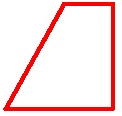 ①②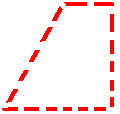 ①②④③